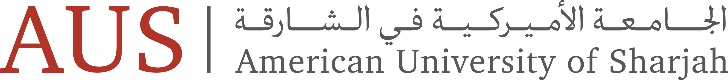 Application for Graduate AssistantshipPhD in Engineering–Engineering Systems Management 
(PhD ESM)Semester applying for: ______________________________________________________Name_________________________________________________AUS ID #____________Mobile ___________________________Email____________________________________The PhD ESM Program at American University of Sharjah provides a full graduate assistantship to exceptional full-time students who possess qualities and/or ambitions that will make them compete for a limited number of available assistantships.Please answer the following questions in ways that will convey your individual qualities to the evaluation committee:What is the specific area of research in the PhD ESM program you are seeking?Supply Chain Management Sustainable Construction Project ManagementSmart Cities ManagementEngineering ManagementWhat attracts you to the subject, and what are your educational and career goals? Discuss how you plan to reach those goals. What in your prior education and/or work experience makes you prepared to pursue a PhD in this area?Describe any work or extracurricular activity that demonstrates your drive, motivation and/or strength of character. Please describe any research activities that you have conducted (include listing of supporting documents such as publications, theses, reports, etc.).